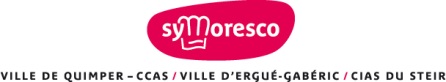 Trophée Breton de la restauration territoriale              9 novembre 2016 CDG 29Pourquoi et comment valoriser son service de restauration 1 - La restauration territoriale et son évolution2 - Quels sont les freins et les enjeux d’une communication réussie 3- Qui communique, sur quoi, vers qui et comment 4- 2 exemples Saint Grégoire : les petits déjeunersSymoresco : Les ruches 1-La restauration territoriale et son évolution La RS a beaucoup évolué ; elle n’a plus les mêmes missions.On est passé d’une restauration qui remplit le ventre à une alimentation qui nourrit éduque, éveille au goût et à la découverte.Elle est un service public, qui touche tous les publics : crèches, écoles et centres de loisirs, séniors, portage, restaurant administratif, public captif ou volontaireElle touche aussi une large part de la population.Elle est aussi un service social ; multe villes appliquent le QFElle a bénéficié aussi d’un certain professionnalisme au vue des réglementations qui se sont succédées : l’hygiène HACCP, le GEMRCN et la loi Nutrition, la mise en place des PAI, la traçabilité et a dû affronter elle aussi les grandes crises, la vache folle, la grippe aviaire ..Elle montre l’exemple avec son engagement pour le Bio, le durable, le fait Maison, le local.Et pourtant malgré tout elle suscite toujours de l’inquiétude, des angoisses, de la méfiance.D’ailleurs quel parent ne demande-t-il pas à son enfant avant de savoir s’il a passé une bonne journée à l’école : as-tu bien mangé à la cantine ?Car la cantine reste la cantine malgré tous les efforts faits pour que la dénomination restaurant scolaire ou restauration scolaire soit désormais utilisée.Et donc s’il s’agissait d’un défaut de communication …2-Quels sont les freins et les enjeux d’une communication réussie Les freins Manque de tempsOn ne prend pas le tempsC’est quand il reste du temps On n’en mesure pas l’importanceOn n’ose pas On n’a pas confiance Ce n’est pas dans nos « gênes » ; on n’a pas la cultureOn ne sait pas faire ou comment faireOn n’a pas la personne pour On pense l’avoir déjà fait : impression de se répéter On n’a pas l’envie, est-ce vraiment utile Les enjeux Ou communiquer pour :Rendre compte ex CR de réunion ou bilan d’activitésValoriser une action : ex affiches menus à thèmeValoriser son outil : ex portes ouvertesInformer : ex menusSensibiliser : ex au DD en travaillant sur le gaspillageFaire adhérer, fédérer autour d’un projet : le fait maisonEtre transparent: ex origine des matières premières sur les menusLa Reconnaissance des agents : concours du trophée territorialAnimer, motiver et renforcer les liens d’une équipeOccasionnelle ou pérenne ? La communication doit être régulière afin de développer un dialogue en toute transparence et en toute confiance.C’est un atout pour gérer et valoriser son image : de son service, des hommes, de la qualité, de la réactivité, etc pour les usagers et les non-usagers : parents ou enfants des séniors etc.Nous savons gérer les communications obligatoires comme la déclaration d’une TIAC, alors prenons le temps de gérer les éléments de valorisation.Communiquer c’est valoriser3-Qui communique, sur quoi, comment et vers qui Qui Rôle du directeur ou chef de service ou gestionnaire ou chef de cuisine  de centraliser les infos et de les diffuser : importance d’une bonne transmission interne Mais c’est aussi l’effort de tous : cuisinier, agents des offices ou d’encadrement, élus, dtt, responsable qualité, assistant de prévention..Bien s’assurer aussi sur sa collectivité jusqu’où il est possible de communiquer En général, c’est le service Com du cabinet qui communique.Attention donc de connaitre et respecter les circuits ex pour la presseSur quoi Ne pas s’auto-censurer Communiquer sur le fonctionnement, la démarche qualité, les menus, l’encadrement, la formation, la sécurité alimentaire, le DD, la sécurité et le bien-être au travail,  les objectifs et perspectives etc tout ce qui valorise les équipes et la prestation en fonction des objectifs et publics à atteindre Attention ne valoriser que ce qui le vaut ; où met on le curseur ?Trop d’info tue l’info et il faut aussi assurer le quotidien !Un plan de communication repose sur 5 questions :De quoi je vais parlerA quiDans quel but ou objectifPar quel moyenEt quel calendrierQuelle évaluation ensuite pour comprendre ce qui a ou n’a pas fonctionné Comment Communication transversale, ascendante et descendante, interne et externeVers qui INTERNE :Les élus (autorité de tutelle)  et la hiérarchie administrative : verbal, écrit (notes, mails, CR, bilan d’activités, rencontres, invitation concours)….Agents des autres services notamment sur des projets transversaux : ex espaces verts pour les ruchesLes personnels de restauration : administratifs, fabrication, distribution, encadrement : 1ers ambassadeurs du service Réunion régulière de serviceDonner des objectifs clairs et faire bilan de l’année écoulée ex dans le cadre des entretiens d’évaluation Participation commission-menus Visite et rencontre producteursParticipation colloques Déplacement sur siteFaire visiter l’unité de productionLes faire participer groupe de travail ex organisation des officesTableau d’affichageParticipation pause-café du matinBoîte à idéesAffichage dans la salle de restaurationDégustation des produits dans le cadre des CSParticipation équipes aux dégustations des échantillonsLes personnels des temps péri-scolaires TAP Les associations des parents d’élèvesLes enseignants :Participation conseils d’écoleAssociation aux projets d’écoleDans le cadre de la rentrée scolaire, communication d’un document présentant le service de restaurationCréation d’une commission restauration avec élus, personnel, enseignants Autres : personnel de santé scolaire Ex PAIEXTERNE :Les usagers : convives, parents, familles pour les séniors :Présentation des menus : infos sur origine, label, fait maison, nutrition...Site internet + réseaux sociaux FacebookFeuille de chou mensuelle papier ou web Magazine municipal/CDC/Agglo/ fort taux de pénétrationRèglement de restauration à destination des convivesAnimations et menus à thèmeVisite des RS et cuisine de production par convives ou parents ex nouvelle construction ou présentation Producteurs locaux Ex BrestCarte postale Restaurant d’adulteParticipation commission-menusActions nationales ou régionale : Mélodie des mets locaux, Fraich attitude, semaine du goût, Gastronomades, trophée breton de la restauration territorialeCamions de livraisonRéunions publiques élus et techniciens Les fournisseurs et producteursLa presse : Fiche de communication dans le cadre d’une animation et conférence de presseMagazines nationaux : la gazette des communes etcLa télévision locale ou nationale expérience D8AGORES :SiteForumRREchanges de pratiques CNFPTOrganismes officiels : DRAAF, DDPP, chambre agriculture…4- Les ruches du Symoresco La démarche qualité du Symoresco et le développement durableLa génèse du projetLa convention de partenariat La récolte du mielProjet compost et plantations mellifères La communication auprès du grand public, des écoles et des séniorsLes petits déjeuners pédagogiques à Saint-GrégoireLa démarche nutritionnelle et pédagogique La génèse du projetNotre collaboration avec le corps enseignantOrganisation interneL’accueil des parentsPartage avec les enfants et les parentsTransmission du message aux parents (importance du petit déjeuner chaque matin dès le plus jeune âge, idées reçues, astuces, motivation…)Echanges avec les parents.Communication sur la gazette de la commune, Ouest France, restitution d’un recueil pour les parents, par les enseignants.   